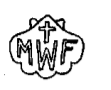 NZMWF EXECUTIVE TEAM 2021 -2023 CONTACT DETAILSNameEmailContact/AddressPRESIDENTTuituivao (Tui) Salevaosalevao5@gmail.com(M) 029-241 4387VICE-PRESIDENT & CHAPLAINSuresa Tufugatufugasuresa@gmail.com(M) 021-119 9971(p) 09-527 7010NATIONAL SECRETARY
MINUTES & DISTRIBUTING SECRETARYRosalina Toilolo
Rosalina_toilolo@verocmv.co.nz(027) 836 7463TREASURERRita Tuimaseve
ritatuimaseve@hotmail.com (021) 221 4886MISSION Janice WaltersJanice.auvaa@outlook.com(021) 022 67795LIAISON LINKJuanita Salevaonitahsalevao@gmail.com(M) 027 216 4188DIACONATE LINKLeuluaiali’i Pauline Ah Youngplauaki@gmail.com(022) 1909234NATIONAL COUNCIL OF WOMENJanine TuivaitiJtuivaiti9@gmail.com(021) 227 8791WORLD FEDERATION METHODIST & UNITING CHURCH WOMEN CORRESPONDENCELautalie (Talie) Aumuatalie.a@marketingimpact.co.nz(P) 09 279 3667(M) 027 552 3129(P) 09 279 3667(M) 027 552 3129UNITING CONGREGATIONAL LINK & CORRESPONDENCE SECRETARYSharlene MalaeimiML@manurewa.school.nz(M) 021 202 4833(M) 021 202 4833